Základní škola Libušín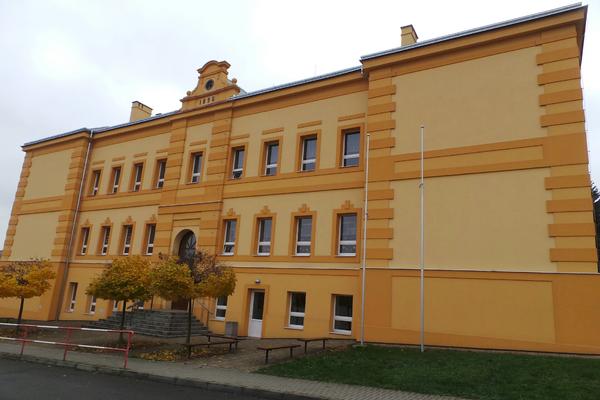 Komenského 237, 273 06 Libušínzastoupena Mgr. Renatou Kosovou, ředitelka školy
_________________________________________________________________________________Žádost o uvolnění žáka z výuky:Po projednání s třídním učitelem/učitelkou žádám ředitelství školy o uvolnění mého / mých dětí:Jméno: …………………………………………………………  Třída: ………………..Jméno: …………………………………………………………  Třída: ………………..Jméno: …………………………………………………………  Třída: ………………..Jméno: …………………………………………………………  Třída: ………………..z výuky ve dnech od: …………………..  do: ……………………  z důvodu:…………………………………………………………………………………………………………………………………………………………………………………………………………………………………………………………………………………………………………………………………………………………………………………………………………………………………………………………………………datum: ………..…..……                                                                           ……………………………………..                                                                                                                       podpis zákonného zástupce dítěte Vyjádření třídních učitelů/učitelek: žádosti nevyhovuji /vyhovuji           …………...………………………..datum: …...……..………                                                                               podpisy třídních učitelů/učitelekVyjádření ředitelky školy: žádosti nevyhovuji /vyhovuji                           …………...………………………..datum: …...……..………                                                                               podpis ředitelky školyO vyjádření ředitelky školy informuje zákonného zástupce třídní učitel/učitelka.